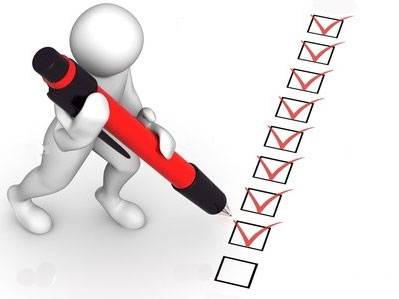 Le temps de pratique dans le cadre de la section sportive de football ne doit en aucun cas se substituer aux horaires réservés aux enseignements scolaires obligatoires (y compris EPS).Les entraînements de la section de football sont strictement obligatoires. La section de football doit permettre à chaque jeune de s'entraîner 3 ou 4 fois par semaine (contre 2 habituellement).Les joueurs ont obligation d’être présents à chaque séance, aux horaires prévus, sauf présentation d’un certificat médical avec accord des 2 parties (collège + structure).Pour les licenciés à l’UFM, les entrainements club auront lieu le lundi pour les 6èmes/5èmes, et le vendredi pour les 4èmes/3èmes.Toute absence doit être justifiée par un certificat médical en cas de blessure ou par un mot des parents ou d'un représentant du collège pour des raisons scolaires (sorties scolaires, retenues...).Les horaires d’entrainement sont encore à préciser. Voici les grandes lignes :Pour les U12 et U13 : 2 séances sur le temps scolaire + 2 séances « club » en dehors du temps scolaire.Pour les U14 et U15 : 2 séances sur le temps scolaire + 2 séances « club » en dehors du temps scolaire.Pour toutes les catégories, les matchs ont lieu le week-end :Samedi après-midi pour les U12 et U13. (en général)Dimanche matin pour les U14 et les U15. (en général).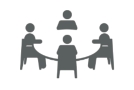 Déroulement de la journée de test du 26 Mai 2021 :Les élèves dont le dossier aura retenu l’attention du jury d’admission, recevront une convocation pour un entretien avec le jury le mercredi 26 Mai 2021 au collège Schuman.Cet échange se déroulera sur la matinée au sein du collège et durera 15 minutes.L’après-midi, les élèves devront se rendre par leurs propres moyens au complexe sportif de Champlevert (stade Pierre Guérin) pour les tests sportifs.Les élèves et leurs tuteurs sont responsables du repas et du déplacement entre les 2 structures. Le collège et le club UFM ne prendront pas en charge la responsabilité des élèves en dehors des temps d’entretien et des tests sportifs.STRUCTURE UFMRomain PATUREL (DES)Entraineur Général du clubCEDIL Clément  (BEF)Coordinateur section collège06 75 83 50 22clement.cedil@sfr.frResponsable U15 :NOM – PrénomResponsable U13 :NOM – PrénomCOLLEGESCollège Robert SCHUMAN :M ROBARDET (principal)Mme  THOUMIN (Professeur référente)PARCOURS SPORTIF DE FOOTBALLPARCOURS SPORTIF DE FOOTBALLPARCOURS SPORTIF DE FOOTBALLPARCOURS SPORTIF DE FOOTBALLAnnée scolairePoste occupéNiveau de compétitionSélections FFF2018/20192019/20202020/2021